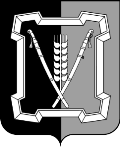 АДМИНИСТРАЦИЯ  КУРСКОГО  МУНИЦИПАЛЬНОГО  ОКРУГАСТАВРОПОЛЬСКОГО КРАЯП О С Т А Н О В Л Е Н И Е01 августа 2023 г.	ст-ца Курская	     № 826О внесении изменений в постановление администрации Курского муниципального округа Ставропольского края от 20 июля 2023 г. № 799 «Об установлении на территории муниципального образования Курского муниципального округа Ставропольского края дополнительных требований по пожарной безопасности в период действия особого противопожарного режима с 01 июля по 15 сентября 2023 г.»Администрация Курского муниципального округа Ставропольского краяПОСТАНОВЛЯЕТ:1. Внести в постановление администрации Курского муниципального округа Ставропольского края от 20 июля 2023 г. № 799 «Об установлении на территории муниципального образования Курского муниципального округа Ставропольского края дополнительных требований по пожарной безопасности в период действия особого противопожарного режима с 01 июля по 15 сентября 2023 г.» изменения, исключив в пункте 4 слова «и распространяется на правоотношения, возникшие с 01 июля 2023 г.».2. Отделу по организационным и общим вопросам администрации Курского муниципального округа Ставропольского края официально обна-родовать настоящее постановление на официальном сайте администрации Курского муниципального округа Ставропольского края в информацион-             но-телекоммуникационной сети «Интернет».3. Настоящее постановление вступает в силу со дня его официального обнародования на официальном сайте администрации Курского муниципального округа Ставропольского края в информационно-телекоммуника-ционной сети «Интернет».Временно исполняющий полномочия главы Курского муниципального округа Ставропольского края, первый заместитель главыадминистрации Курского муниципального округа Ставропольского края			                                         П.В.Бабичев